Rainforests 101 – A Video by the National Geographic Society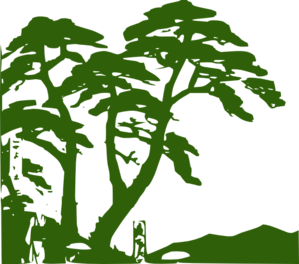 Shrouded in a blanket of clouds they awaken. Their canopies of green glitter ______ (???) the sun, their wildlife start to slither, chirp and growl, and one of the planet’s richest ecosystems ________________ (come) to life.Rainforests are the ________________ (old) ecosystems on the planet . Some can trace their __________________ (word family of “original) to over 70 million years ago, back to a time when dinosaurs still roamed the earth. While the giant reptiles have disappeared, rainforests continue to thrive,  ___________________ (grow) on every continent except Antarctica.Two types of rainforests are scattered across the globe, temperate and tropical. Temperate rainforests ________________________________ (mainly/ find) in the mid-latitudes, often near cooler coastal and mountainous regions. Tropical rainforests are primarily _____________________ (locate) warmer climates between the Tropic of Cancer and the Tropic of Capricorn. As their names imply, temperate and tropical rainforests are the ________________ (wet) forests on earth receiving up to about 33 feet of rain _____________ (???) year. This precipitation plays a critical role in ______________________ (create) an exceptionally lush and biologically diverse habitat. While rainforests only make up about 6 % _________ (???) the surface area, they are home of over half of the _________________ (world) plant and animal species. This biodiversity creates benefits ___________ (???) extend far beyond the rainforest boundaries. Rainforest plants produce an assortment of food items, in addition to ingredients useful in everyday products and medicines. In fact, an estimated 70% of the plants ________________ (use) in cancer treatments are only found in rainforests.On an even larger scale rainforests help ___________________ (stabilize) the planet’s climate. Its lush green vegetation regulates global temperatures by absorbing massive amounts of radiation ____________ (???)  the sun. They also absorb vast amounts of ___________________ (???) dioxide and convert them into oxygen – about 40% of the planet’s breathable _______________ (???).Over the past few centuries rainforests _____________ (???) disappeared at an alarming rate. Factors ____________________ (???) economic inequalities, human development and demand for natural resources have fueled the devastation of _______________ (this/ these?) rich ecosystems. At the current rate rainforests which ________________________ (survive)  for over 70 million years may completely disappear within the next century.But through educational campaigns, sustainable logging practices and cooperation with local communities deforestation may begin ______________________ (slow down) helping preserve rainforests for ______________ (much/ many?) generations to come.